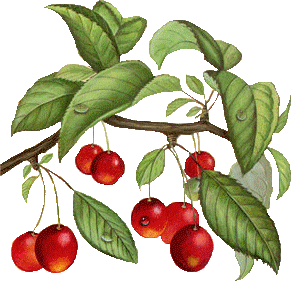 JÍDELNÍČEK MŠ SRBEČ 18. 6. – 22. 6. 2018                     Svačina : pohanková kaše, granko, ovoce, mléko, čaj (1,7,12) Pondělí     Polévka:  čočková (1)  18. 6.        Hl. jídlo :  pečené kuřecí paličky, rýže (1)                    Svačina : chléb, máslo, plátkový sýr, zelenina, čaj, mléko (1,7,12)Obsahuje alergeny: viz pokrm…………………………………………………………………………………………………………………………………………..                    Svačina: chléb, játrová pomazánka, zelenina, čaj, mléko (1,7,12) Úterý          Polévka: kuřecí vývar s kuskusem (1,9) 19. 6.          Hl. jídlo : treska s brokolicí a sýrem, brambory, okurkový salát (1,3,4,7)                     Svačina : rohlík, šunková pěna, ovoce, čaj, mléko (1,7,12)Obsahuje alergeny: viz pokrm……………………………………………………………………………………………………………………………………………                     Svačina : celozrnná houska, česneková pomazánka, zelenina, čaj, mléko (1,7,12) Středa         Polévka: brokolicová (1)  20. 6.          Hl. jídlo : krůtí maso na česneku, těstoviny (1,3)                      Svačina : vanilkový puding, piškoty, ovoce, mléko, čaj (1,3,7,8,12)Obsahuje alergeny: viz pokrm                 ……………………………………………………………………………………………………………………………………………                     Svačina : chléb, tvarohová pomazánka, zelenina, mléko, čaj (1,7,12)Čtvrtek       Polévka : zeleninová s krupicí (1,9) 21. 6.         Hl. jídlo : hovězí maso s celerovou omáčkou, tarhoňa (1,3,7)                     Svačina : chléb, drůbeží pomazánka, ovoce, čaj, mléko (1,7,12) Obsahuje alergeny: viz pokrm……………………………………………………………………………………………………………………………………………                   Svačina: chléb, tuňáková pomazánka, zelenina, mléko, čaj (1,4,7,12)  Pátek        Polévka: hovězí vývar s písmenky (1,3,9) 22. 6.        Hl. jídlo: čočka na kyselo, celozrnná houska, zelný salát (1)	      Svačina: rohlík, pomazánkové máslo s pažitkou, ovoce, čaj, mléko (1,3,7,12)Obsahuje alergeny: viz pokrm……………………………………………………………………………………………………………………………………………Změna jídelníčku vyhrazena!Přejeme dobrou chuť !Strava je určena k okamžité spotřebě!